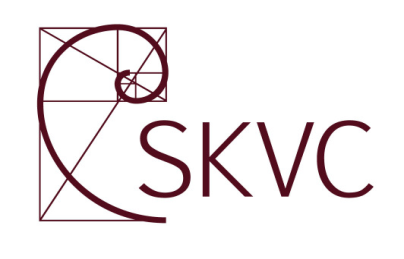 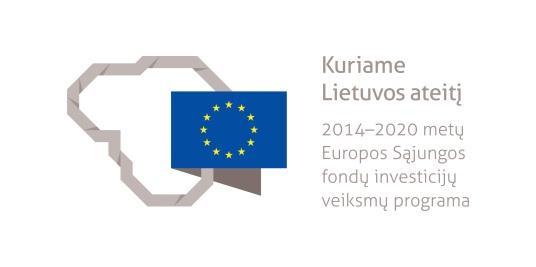 RELIGIJOS STUDIJŲ KRYPTIES APRAŠASPROJEKTASVilnius2019Religijos studijų krypties aprašas yra parengtas Studijų kokybės vertinimo centrui įgyvendinant projektą „Studijas reglamentuojančių aprašų sistemos plėtra (SKAR-3)“, projekto Nr. 09.3.1-ESFA-V-732-01-0001, vykdomą pagal 2014–2020 metų Europos Sąjungos fondų investicijų veiksmų programos 9 prioriteto ,,Visuomenės švietimas ir žmogiškųjų išteklių potencialo didinimas“  09.3.1-ESFA-V-732 įgyvendinimo priemonę ,,Studijų sistemos tobulinimas“, finansuojamą Europos Sąjungos fondų ir Lietuvos Respublikos valstybės biudžeto lėšomis.Religijos studijų krypties aprašą (jo projektą) parengė ekspertų grupė, kurios nariai veikia pagal šias Viešojo pirkimo atlygintinų paslaugų sutartis: 2019 m. balandžio 2 d. Nr. 11ESF7-10-2019 (I. Gudauskienė), 2019 m. balandžio 2 d. Nr. 11ESF7-11-2019 (R. Oželis), 2019 m. balandžio 2 d. Nr. 11ESF7-12-2019 (R. Tumėnaitė), 2019 m. balandžio 2 d. Nr. 11ESF7-13-2019 (B. Ulevičius), 2019 m. balandžio 10 d. Nr. 11ESF7-17-2019 (R. Šerpytytė).Ekspertų grupėLekt. dr. Ingrida Gudauskienė, Vilniaus šv. Juozapo kunigų seminarija (grupės vadovė).Doc. dr. Remigijus Oželis, Klaipėdos universitetas.Dr. Benas Ulevičius. Vytauto Didžiojo universitetas.Prof. habil. dr. Rita Šerpytytė, Vilniaus universitetas.Rūta Tumėnaitė, Katalikų radijas „Mažoji studija“.RELIGIJOS STUDIJŲ KRYPTIES APRAŠASI SKYRIUSBENDROSIOS NUOSTATOS 1.    Religijos studijų krypties aprašu (toliau – Aprašas) reglamentuojami humanitarinių mokslų  studijų krypčių grupei priskiriamos religijos studijų krypties (N13) studijų programų specialieji reikalavimai.2.    Aprašas parengtas vadovaujantis Lietuvos Respublikos mokslo ir studijų įstatymu (toliau – Mokslo ir studijų įstatymas),  Lietuvos Respublikos Vyriausybės 2010 m. gegužės 4 d. nutarimu Nr. 535 „Dėl Lietuvos kvalifikacijų sandaros aprašo patvirtinimo“, Lietuvos Respublikos švietimo ir mokslo ministro 2016 m. lapkričio 16 d. įsakymu Nr. V-1012 „Dėl Studijų pakopų aprašo patvirtinimo“, Lietuvos Respublikos švietimo ir mokslo ministro 2016 m. gruodžio 30 d. įsakymu Nr. V-1168 „Dėl Bendrųjų studijų vykdymo reikalavimų aprašo patvirtinimo“ (toliau – Bendrųjų studijų vykdymo reikalavimų aprašas), Lietuvos Respublikos švietimo ir mokslo ministro 2017 m. sausio 23 d. įsakymu Nr. V-36 „Dėl Studijų krypties (krypčių) aprašo rengimo rekomendacijų patvirtinimo“, Lietuvos Respublikos švietimo ir mokslo ministro 2016 m. gruodžio 1 d. įsakymu Nr. V-1075 „Dėl studijų krypčių ir krypčių grupių, pagal kurias vyksta studijos aukštosiose mokyklose, sąrašo, jo keitimo tvarkos, kvalifikacinių laipsnių sąrangos ir studijų programų pavadinimų sudarymo principų patvirtinimo“, taip pat atsižvelgiant į Studijų krypčių aprašų skirtingoms pakopoms kūrimo metodiką (Studijų kokybės vertinimo centras, Vilnius 2019), Mokymosi visą gyvenimą Europos kvalifikacijų sąrangą (EKS) (Europos komisija, Liuksemburgas 2009), Bolonijos proceso dokumentais. 3.    Aprašo reikalavimai taikomi universitetinėms pirmosios ir antrosios studijų pakopų bei vientisosioms religijos studijų krypties studijų programoms nepriklausomai nuo studijų formos.4.   Aprašo tikslai:4.1.    Padėti aukštosioms mokykloms rengti, atnaujinti ir vertinti religijos studijų krypties studijų programas.4.2.    Apibrėžti bei formuoti religijos studijų krypties identitetą, gerinti šios krypties profesijų supratimą visuomenėje.4.3.    Informuoti studentus ir socialinius partnerius apie religijos studijų krypties studijose įgyjamas žinias ir gebėjimus.4.4.    Pateikti gaires religijos studijų krypties studijų programas vertinantiems ekspertams ir jas akredituojančioms institucijoms.4.5. Skatinti aukštąsias mokyklas prisiimti atsakomybę už religijos studijų krypties studijų programų rezultatus ir suteiktas kvalifikacijas.5.    Baigus religijos studijų krypties studijas įgyjami šie kvalifikaciniai laipsniai: 5.1. Baigus universitetines pirmosios studijų pakopos studijas, suteikiamas humanitarinių mokslų bakalauro kvalifikacinis laipsnis, patvirtinamas aukštosios mokyklos išduodamu humanitarinių mokslų bakalauro diplomu. Baigus universitetines bakalauro studijas, gali būti suteikiamas dvigubas pagrindinės religijos studijų krypties ir gretutinės studijų krypties kvalifikacinis laipsnis, jeigu studijų programoje buvo numatytos gretutinės studijos.5.2. Baigus universitetines antrosios studijų pakopos arba vientisąsias studijas, suteikiamas humanitarinių mokslų magistro kvalifikacinis laipsnis, patvirtinamas aukštosios mokyklos išduodamu humanitarinių mokslų magistro diplomu.6. Studijuojant kitų studijų krypčių studijų programose, religijos studijų krypties studijos gali būti pasirenkamos studijuoti kaip gretutinė pirmosios pakopos studijų kryptis.7. Religijos studijų krypties studijos gali būti organizuojamos nuolatine ir ištęstine forma. Organizuojant studijas skirtingomis formomis, turi nesiskirti to paties kvalifikacinio laipsnio studijų programų sandara, bendra apimtis (studijų kreditai), studijų turinys ir rezultatai. Studijų kreditų  apimtis turi atitikti Bendrųjų studijų vykdymo reikalavimų aprašo nuostatas. Vientisųjų studijų atveju taip pat vadovaujamasi Bendrųjų studijų vykdymo reikalavimų aprašo nuostatomis, nebent vykdomos programos specifiškumas reikalautų kitokios kreditų apimties, ne žemesnės nei nustatyta, ir ji būtų pagrįsta.  8. Į religijos studijų krypties pirmosios pakopos arba vientisųjų studijų programas konkurso būdu priimami ne žemesnį kaip vidurinį išsilavinimą turintys asmenys, atsižvelgiant į mokymosi rezultatus, stojamuosius egzaminus ir kitus aukštosios mokyklos nustatytus kriterijus. Konkursinių mokomųjų dalykų pagal studijų kryptis sąrašą ir konkursinio balo sudarymo principus, mažiausią stojamąjį balą ir kitus kriterijus nustato aukštosios mokyklos Mokslo ir studijų įstatymo  nustatyta tvarka.9.    Į antrosios studijų pakopos religijos studijų krypties studijas gali būti priimami asmenys, baigę universitetines pirmosios studijų pakopos ar vientisąsias studijas ir atitinkantys aukštosios mokyklos nustatytus kriterijus. 10.  Religijos studijų krypties tikslas – studentams suteikti galimybę įgyti religijos mokslų žinių, juos orientuoti į gebėjimus kritiškai rinkti bei vertinti įvairialypę su religija susijusią informaciją bei, remiantis įgytomis žiniomis, konstruktyviai analizuoti, aptarti bei interpretuoti įvairius sociokultūrinius reiškinius, jei šių traktavimas susijęs su religiniais klausimais. Atsižvelgiant į tai, kokios kitų mokslų krypties (pvz., filosofijos, psichologijos, istorijos ir kt.) prieities pagrindu organizuojamos religijos studijos, suteikti galimybę įgyti tokias žinias, kurių taikymas būtų adekvatus konkrečios studijų programos tikslui.    11.  Baigę religijos studijų krypties studijas, absolventai gebės:11.1. Baigę pirmosios pakopos studijas, gebės rasti, apdoroti, analizuoti ir interpretuoti profesinei veiklai reikalingą informaciją; žodžiu ir raštu reikšti mintis religinėmis temomis, dalyvauti viešose diskusijose religijos klausimais su savo ir kitų sričių specialistais bei visuomene; tobulinti savo profesinę kompetenciją, siekti asmeninio ir profesinio augimo, vadovautis profesine etika, mokytis visą gyvenimą ir bus pasiruošę tęsti studijas aukštesnėje studijų pakopoje.11.2. Baigę antrosios pakopos studijas, gebės įgytas žinias taikyti įvairialypėje profesinėje veikloje religinėje ir (ar) sekuliarioje sferoje; tirti ir aptarti įvairius sociokultūrinius reiškinius bei problemas, kurių traktuotėje persipina įvairių sričių klausimai; tobulinti savo profesinę kompetenciją, siekti asmeninio ir profesinio augimo, vadovautis profesine etika, mokytis visą gyvenimą ir bus pasiruošę tęsti studijas aukštesnėje studijų pakopoje.12.  Baigusiems religijos studijų krypties universitetines pirmosios pakopos studijas suteikiamas humanitarinių mokslų bakalauro kvalifikacinis laipsnis atitinka šeštąjį Lietuvos kvalifikacijų sandaros ir Europos mokymosi visą gyvenimą kvalifikacijų sąrangos lygmenis bei Europos aukštojo mokslo erdvės kvalifikacijų sąrangos pirmąją pakopą. Baigusiems religijos studijų krypties vientisąsias arba antrosios pakopos studijas suteikiamas humanitarinių mokslų magistro kvalifikacinis laipsnis atitinka septintąjį Lietuvos kvalifikacijų sandaros ir Europos mokymosi visą gyvenimą kvalifikacijų sąrangos lygmenis bei Europos aukštojo mokslo erdvės kvalifikacijų sąrangos antrąją pakopą.II SKYRIUS STUDIJŲ KRYPTIES SAMPRATA IR APRĖPTIS13. Religijos studijos vykdomos atsižvelgiant į šiuolaikinę Vakarų kultūrą formuojančius faktorius – pavyzdžiui, įtampą, atsiradusią tarp moderniosios kultūros raidos sekuliarizacijos tendencijų ir pastangų įsisąmoninti bei įtvirtinti krikščionybės pagrindu susiformavusios kultūros tęstinumą. Todėl būtina naujai (ne tik iš konfesinių, bet ir iš nekonfesinių pozicijų) įvertinti tiek Lietuvoje vyraujančios katalikybės santykį su kitomis krikščioniškomis denominacijomis bei nekrikščioniškomis konfesijomis, tiek ir apskritai permąstyti religijos prigimtį ir jos vietą pasaulyje, atsižvelgiant į šiuolaikines teorines tendencijas.14. Religijos studijose ir jų programose humanitarinių mokslų analizės ir refleksijos objektu tampa žinojimo formos, reikalaujančios tarpdalykinių tyrimų. Religija, kaip objektas, į religijos studijų akiratį patenka, kaip reikalaujanti tarpdalykinės prieigos (religijos studijos negali būti tapatinamos su kokia nors viena atskira religiją tyrinėjančia disciplina – religijotyra, antropologija, sociologija ar kt.); tačiau tuo pat metu jos reikalauja apsibrėžimo konfesiškumo požiūriu, t.y. jos gali būti ir nekonfesinės, ir konfesinės.15. Religijos studijų krypties studijų programos tarpdiscipliniškai turi apimti teologijos, religijos filosofijos, religijų istorijos bei religijotyros sandūroje iškylančias problemines perspektyvas. 16. Religijos studijų krypties studijų programos gali būti nekonfesinio arba konfesinio pobūdžio:16.1. Pagrindinis nekonfesinių studijų skirtumas nuo konfesinių studijų yra vidinės priklausomybės nuo konfesinio pobūdžio teologijos nebuvimas, pasirenkant konfesiškai nesaistančią integruotą teorinę prieigą (pvz., filosofinę), kai  teologiniai kursai dėstomi ne iš atskiros konfesijos vidinės perspektyvos, o iš išorinės perspektyvos, sykiu įtvirtinant tarpdiscipliniškumą (teologiniai kursai, daugiausia atskirų teologijų istorija dėstomi integruotai su religijotyros, filosofijos, psichologijos, meno ir kultūros istorijos, kitomis disciplinomis).16.2. Kai religijos studijos vykdomos konfesinėje aplinkoje, t. y. konkrečiai religijai ar konfesijai priklausančiose aukštojo mokslo įstaigose, fakultetuose, programose, didesnis ar išskirtinis dėmesys gali būti skiriamas konkrečios religijos tyrimams įvairiuose kontekstuose. Konfesinėje aplinkoje vykdomos religijos studijų krypties studijų programos gali pasižymėti glaudesniu ryšiu su teologijos krypties studijų programomis, tačiau nuo teologijos krypties studijų programų skiriasi didesniu dėmesiu praktiniams aspektams arba orientacija į konkrečių specialistų rengimą bei tobulinimą konkrečios konfesijos kontekste (pvz., įvairių religinio švietimo srities darbuotojų, religinių programų kūrėjų ir vykdytojų, katechetų ir kt.). Vykdant religijos studijų krypties programas konfesinėje aplinkoje, gali būti atsižvelgiama į oficialius konkrečios religijos ar konfesijos nurodymus kaip vykdyti religijos studijas, jei tokie yra.    17. Religijos studijų krypties studijų programos turi būti skirtos tarpdisciplininiu ir konfesiniu arba nekonfesiniu pagrindu rengti aukštos kvalifikacijos religijos mokslų specialistus, atitinkančius Europos ir pasaulio standartus, aiškiai suvokiančius religijos situacijos šiuolaikiniame sekuliarizuotame pasaulyje savitumą bei gebančius įgytas žinias taikyti savarankiškoje profesinėje ar (ir) mokslinėje veikloje.18. Religijos studijų krypties studijų programose turi atsispindėti šiuolaikinis socialinis bei kultūrinis kontekstas, turintis poveikio religijai, bei būti nusakyta ir įtvirtinta tarpdisciplininė ir konfesinė ar nekonfesinė prieiga. 19. Religijos studijų krypties studijų programose turi būti suformuluota tarpdisciplininė prieiga, nurodant, kurio mokslo pagrindu bus grindžiamas tarpdiscipliniškumas (filosofijos, teologijos ar pan.), sykiu nurodant prieigos skirtumus nuo kitų tos prieigos programų (pvz., konfesinėse religijos studijų krypties studijų programose nurodomas teologinės prieigos skirtumas nuo teologijos krypties studijų programos).III SKYRIUSBENDRIEJI IR SPECIALIEJI STUDIJŲ REZULTATAI20. Baigus pirmosios studijų pakopos universitetines religijos studijų krypties studijų programas, turi būti pasiekti šie studijų rezultatai:20.1. Žinios, jų taikymas:20.1.1. Geba suformuluoti, apibrėžti ir profesinėje veikloje taisyklingai vartoti religijos mokslų sąvokas.20.1.2. Išmano religijų istoriją, išvardija ir apibūdina svarbiausias religijas, gali aptarti jų ištakas, istorinės bei teologinės jų raidos dėsningumus. 20.1.3. Geba išvardyti ir apibrėžti naujųjų religinių judėjimų reiškinį, religijos dvasingumų kryptis, jų raidą bei principus. 20.1.4. Išmano šiandieninį sociokultūrinį kontekstą bei geba jį aptarti, remiasi šiuolaikinėmis kitų mokslų žiniomis. 20.1.5. Geba taikyti  įgytas religijos studijų srities žinias tarpdalykinėse studijose ir įvairiose profesinės veiklos srityse. 20.2. Gebėjimai atlikti tyrimus:20.2.1. Geba skaityti bei interpretuoti studijuojamos religijos šaltinius, sisteminti informaciją bei kritiškai ją vertinti.  20.2.2. Geba rinkti, analizuoti bei interpretuoti religijos studijų mokslinę ir informacinę literatūrą, ją apdoroti, taiko šiuolaikinius informacijos kaupimo, analizės ir sisteminimo būdus.19.2.3. Geba religijos požiūriu tirti, vertinti ir interpretuoti mokslo, kultūros ir socialinius reiškinius bei problemas. 20.3. Specialieji gebėjimai:20.3.1. Logiškai ir kritiškai analizuoja ir aptaria religijos mokslų klausimus bei aktualias su jais susijusias problemas, aiškiai ir tiksliai formuluoja mintis. 20.3.2. Geba savarankiškai formuluoti ir kūrybiškai spręsti aktualius teorinius ir praktinius religijos klausimus, taiko kompleksines technologines, organizacines ir metodines priemones, geba perteikti sukauptą bei apdorotą informaciją.  20.3.3. Geba kritiškai suvokti ir perteikti istorinę, socialinę ir kultūrinę religinių tradicijų reikšmę.  20.3.4. Geba suvokti dialogo tarp religijų ir skirtingų jų konfesijų svarbą bei šį dialogą plėtoti teoriniu ir praktiniu lygmeniu.  20.3.5. Geba suvokti kitų mokslų pasiekimų reikšmę religiniam pažinimui, jais remiasi ir plėtoja religinį diskursą. 20.3.6. Geba savarankiškai planuoti, organizuoti, vykdyti ir vertinti veiklas profesijos ir studijų kontekste.20.4. Socialiniai gebėjimai:20.4.1. Geba sklandžiai žodžiu bei raštu perteikti profesines žinias, atsižvelgia į skirtingų kontekstų specifiką, žmogaus teises ir religines vertybes.20.4.2. Geba bendrauti ir bendradarbiauti su savo srities specialistais ir visuomene, diskutuoti aktualiais profesiniais klausimais profesinėje ir tarpdisciplininėje aplinkoje. 20.4.3. Geba generuoti savo profesinės srities idėjas ir jas taikyti, dalyvauja aktualių sociokultūrinių problemų sprendimuose. 20.4.4. Geba prisiimti atsakomybę už profesinę veiklą, dirbdami individualiai ar komandoje, laikosi profesinės etikos, puoselėja tarpkultūrinius ir tarpreliginius ryšius. 20.4.5. Geba prisitaikyti prie kintančios veiklos aplinkos, atsižvelgdami į aplinkybes, planuoja veiklą, fiksuoja jos rezultatus, ją koreguoja, taip pat vykdo įvairią projektinę veiklą. 20.5. Asmeniniai gebėjimai:20.5.1. Geba savarankiškai mokytis savo profesinės veiklos ir studijų srityse ir planuoti mokymosi procesą.20.5.2. Suvokia ir geba prisiimti atsakomybę už savo profesinės veiklos rezultatus, įvertinti jų poveikį visuomenei, sociokultūrinei jos raidai ir žmogaus gerovei. 20.5.3. Siekia asmeninio ir profesinio tobulėjimo, geba efektyviai naudotis nacionaliniais ir tarptautiniais informacijos šaltiniais, naujausiomis technologijomis bei akademinėmis duomenų bazėmis.20.5.4. Profesinėje veikloje vadovaujasi adekvačiomis profesinei veiklos sričiai vertybinėmis nuostatomis. 21. Baigus antrosios studijų pakopos universitetines religijos studijų krypties studijų programas, turi būti pasiekti šie studijų rezultatai:21.1. Žinios, jų taikymas:21.1.1. Yra įgiję naujausių religijos mokslų ir profesinės veiklos žinių, pagrįstų fundamentinių ir (ar) taikomųjų tyrimų rezultatais. 21.1.2. Geba taikyti įgytas žinias moksliniuose tyrimuose ir (ar) profesinėje veikloje, jomis remiasi spręsdami iškilusius uždavinius bei įgyvendindami inovatyvias idėjas naujoje aplinkoje. 21.1.3. Išmano naujausias religijos fenomeno ir (ar) religijų tyrimo metodus bei geba jais naudotis mokslinėje ir (ar) profesinėje veikloje. 21.2. Gebėjimai atlikti tyrimus:21.2.1. Geba analizuoti, sintetinti ir vertinti tyrimų duomenis, reikalingus studijoms, mokslinei ir (ar) profesinei veiklai bei naujovių diegimui įvairiose veiklos aplinkose. 21.2.2. Geba integruoti naujausias tarpdalykines žinias religijos fenomeno ir (ar) religijų tyrimuose. 21.2.3. Geba integruoti naujausias tarpdalykines žinias įvairių sociumo aplinkų ir (ar) apraiškų tyrimuose, valdyti sudėtingas situacijas, priimti sprendimus bei pasiūlyti alternatyvius jų variantus.21.2.4. Geba surasti ir susisteminti informaciją, pateikti išsamią ir kritinę raštišką ar žodinę jos analizę bei įvertinimą.21.2.5. Geba savarankiškai atlikti mokslinį tyrimą, pasirinkti tinkamus tyrimo metodus, analizuoti ir interpretuoti gautus rezultatus, nustatyti jų patikimumą, poveikį aplinkai, formuluoti išvadas.	21.3. Specialieji gebėjimai:21.3.1. Geba pritaikyti turimas žinias profesinėje veikloje ir išmano jos organizavimo principus, veiklą vykdo analizuodami ir atsižvelgdami į aktualius sociokultūrinius procesus bei puoselėdami dialogą tarp religiškumo ir pasaulietiškumo. 21.3.2. Geba rengti naujas informacines ir metodines priemones, reikalingas moksliniams tyrimams, studijoms bei inovacijoms realizuoti atitinkamuose veiklos kontekstuose.  21.3.3. Geba savo studijų srities ir specifikos požiūriu adekvačiai ir kritiškai reaguoti į šiuolaikinės visuomenės problemas ir (ar) klausimus, integruoti reikalingas kitų mokslo sričių žinias bei laikytis socialinės atsakomybės. 	21.4. Socialiniai gebėjimai:21.4.1. Geba aiškiai ir argumentuotai perteikti apibendrintą informaciją savo srities specialistams bei visuomenei, demonstruoja kritinį ir kūrybinį mąstymą bei gebėjimą diskutuoti.21.4.2. Geba prisiimti atsakomybę už savo ir pavaldžių darbuotojų veiklos kokybę, siekia darnaus komandinio bendradarbiavimo savo veikloje ir santykiuose su visuomene, vadovaujasi profesine etika ir pilietiškumu. 	21.4.3. Siekia savo ir pavaldžių darbuotojų profesinio tobulėjimo, reflektuodami, kritiškai vertindami ir duodami atsaką naujiems iššūkiams savo profesinėje veikloje. 	21.4. Asmeniniai gebėjimai:21.4.1. Geba savarankiškai planuoti mokymosi ir veiklos procesą, nuolat atnaujinti savo veiklos turinį bei organizuoti paslaugų teikimą. 	21.4.2. Geba pasinaudoti moksliniais tyrimais, integruodami religijos ir kitų mokslų žinias, siekia kuo visapusiškesnio sociumo pažinimo ir veikia, priimdami inovatyvius sprendimus bei įvertindami savo veiklos pasekmes visuomenei. 	21.4.3. Turi tiriamojo darbo patirties, geba sisteminti žinias ir tyrimų rezultatus, strategiškai mąsto, savarankiškai vykdo mokslinę tiriamąją ir (ar) profesinę veiklą. 	21.4.4. Geba grįsti savo profesinę veiklą kiekvieno asmens orumo pripažinimu, toleruoja žmonių skirtumus, jų elgesio įvairovę bei religinius įsitikinimus, laikosi nešališkumo principo, vykdydami mokslinę tiriamąją ir (ar) profesinę veiklą.22. Baigus vientisąsias universitetines religijos studijų krypties studijas, turi būti pasiekti studijų rezultatai, atitinkantys bendruosius pirmosios ir antrosios studijų pakopos universitetinių religijos studijų krypties studijų rezultatus bei specialiuosius antrosios studijų pakopos universitetinių religijos studijų krypties studijų rezultatus.IV SKYRIUSDĖSTYMAS, STUDIJAVIMAS IR VERTINIMAS23. Dėstymas ir studijavimas:23.1. Dėstymas turi būti pagrįstas fundamentalių ir (ar) šiuolaikinių religijos mokslo srities pasiekimų turiniu, priklausomai nuo studijų programos vyraujančios prieities, integruojant į studijų procesą šiuolaikines kitų mokslų ir studijų krypčių žinias. 23.2. Studijos turi suteikti galimybę pasiekti numatytus religijos studijų krypties studijų rezultatus ir įgyti reikiamus gebėjimus atlikti profesines funkcijas. Taip pat jos turi formuoti profesinę motyvaciją bei profesinį identitetą.   23.3. Studijų metodų bei vertinimo principų dermė turi prisidėti prie kūrybiškumą skatinančios bendradarbiavimo ir savitarpio pagalbos aplinkos sukūrimo studijų metu, motyvuoti studentus ir padėti jiems racionaliai planuoti laiką bei naudotis materialiaisiais ištekliais. 23.4. Didaktinė dėstymo ir studijavimo samprata turi aprėpti lankstų įvairių studijų metodų taikymą ir integruotų didaktinių sprendimų paieškas, siekiant, kad studentai įgytų teorinių žinių, išlavintų specialiuosius, socialinius, asmeninius ir tiriamuosius gebėjimus.23.5. Studijų procese gali būti taikomi šie studijų metodai:23.5.1. Gnoseologiniai, skirti pažintiniams gebėjimams ugdyti ir žinioms suteikti (pvz., pažinimo, žinių perteikimas akademinėse pratybose), žinių suvokimo metodai (pvz., pasakojimas, pokalbis, iliustravimas, demonstravimas, stebėjimas, mokymasis bendradarbiaujant, situacijų modeliavimas). 23.5.2. Aktyvieji, skirti specialiesiems, socialiniams ir asmeniniams gebėjimams ugdyti (pavyzdžiui, diskusija, tiriamoji veikla, individualūs arba grupiniai darbai ar projektai, imitavimas ir kt.). 23.5.3. Savarankiškas studijas stimuliuojantys metodai (pvz., refleksija, atvejo analizė, problemų sprendimas, imitavimas, dalykiniai žaidimai, mokymasis iš patirties, individualios problemų paieškos, kontrolės ir savikontrolės metodai).23.5.4. Tiriamojo pobūdžio metodai turi būti savarankiškų studijų pagrindas (pvz., informacijos paieška, refleksija, informacijos analizė ir sintezė, atliktos veiklos analizė, konkretaus tyrimo metodo taikymas, duomenų interpretacija ir kt.).23.5.5. Kontrolės ir savikontrolės metodai turi garantuoti dėstytojui ir studentams grįžtamąją profesinio pasirengimo informaciją. 23.5.6. Skirtingų studijų pakopų religijos studijų krypties studijų programose gali būti taikomi tie patys studijų metodai, tačiau turi skirtis pateikiamų žinių ir užduočių sudėtingumo laipsnis bei studento savarankiškumo raiška. Antrosios studijų pakopos religijos studijų krypties studijų programose siūloma labiau orientuotis į aktyviuosius studijų metodus.23.5.7. Visų studijų pakopų religijos studijų programose gali būti numatyta įvairių formų praktika, organizuojama pagal aukštosios mokyklos parengtą tvarką, kurioje turi būti apibrėžiami praktikos tikslai, užduotys, numatomi rezultatai ir pasiekimų vertinimo sistema, parama studentui praktikos metu, taip pat kriterijai, pagal kuriuos nustatomi ir vertinami atitinkamo lygmens įgūdžiai, studento įgyti praktikos metu. Praktikos vadovas turi būti religijos mokslų srities specialistas. Praktikos atlikimas, priklausomai nuo konkrečios studijų programos, gali būti svarbi studijų proceso dalis, tinkamai orientuojanti į optimalų studijų rezultatų pasiekimą. Praktikų atlikimas turi leisti atsiskleisti studentų gebėjimams ir padėti numatyti jų karjeros perspektyvą.  23.5.8. Religijos studijų krypties studijų programose turi būti ugdomi refleksijos gebėjimai, suteikiantys galimybę didinti teorijos ir praktikos ryšį (pvz., teoriniai kursai turi būti papildomi praktikumais), skleisti gerąją patirtį (pvz., studentai konferencijose ir praktikos vietose viešai pristato projektus, teikia siūlymus dėl praktikos organizavimo, išsako profesinius lūkesčius ir pasiekimus, absolventai dalijasi profesine patirtimi, teikia siūlymus dėl studijų proceso tobulinimo, socialiniai partneriai dalyvauja diskusijose apie profesinės veiklos turinio tobulinimą).24. Studijų pasiekimų vertinimo sistema turi būti tokia, kad būtų galima stebėti ir kontroliuoti studijų pažangą bei siekiamus rezultatus, laiku nustatyti studijų proceso pokyčius, palaikyti grįžtamąjį ryšį, taip pat laiku kurti studijų programos pakeitimų prielaidas. Vertinimo sistema turi būti grindžiama šiais principais: 24.1. Vertinimas turi būti grindžiamas įvairiais metodais, leidžiančiais stebėti studentų pasiekimus ir kartu vertinti studento teorines žinias bei praktinius gebėjimus. Vertinimo metodai gali būti: egzaminas raštu ir žodžiu, individuali ar grupės apklausa žodžiu, testas, kolokviumas, baigiamasis darbas ir jo gynimas, praktikos ataskaita ir jos gynimas ir kt. 24.2. Turi būti vertinamos sisteminės žinios ir gebėjimai sisteminti ir interpretuoti sukauptą informaciją bei atlikti tyrimą. Svarbus ir studentų kūrybinių (analizės, sintezės, palyginimo, kritinio, kūrybinio pasakojimo ir panašiai) gebėjimų vertinimas.24.3. Siūloma taikyti kaupiamąjį vertinimą. Formuluojant vertinimo kriterijus, turi būti nurodomi slenkstinio lygmens kriterijai, apibūdinantys mažiausią privalomą rezultatą. 25. Tarp visų studijų proceso dalyvių turi būti užtikrinamas grįžtamasis ryšys, kuris suteiktų galimybę nuolat tirti ir vertinti bendradarbiavimo studijų procese (auditorijoje ir praktikos vietoje) efektyvumą. Studentai turi laiku gauti tinkamą grįžtamąją informaciją apie atliktus darbus. Studijų rezultatų įvertinimas turi būti papildomas konstruktyviais komentarais, grindžiamas aiškiais vertinimo kriterijais.V SKYRIUSSTUDIJŲ PROGRAMŲ VYKDYMO REIKALAVIMAI26. Studijas organizuojanti aukštoji mokykla turi turėti pakankamai akademinio, administracinio ir studijų pagalbinio personalo, materialinių, metodinių, informacinių ir kitų išteklių, reikalingų joms įgyvendinti. Studijas vykdančių dėstytojų ir kito personalo kvalifikacijos ir sudėties reikalavimai:26.1. Sėkmingo Religijos studijų programų vykdymo pagrindas yra: kvalifikuoti dėstytojai, gebantys perduoti studentams žinias ir išugdyti profesinei veiklai reikalingus gebėjimus, tinkamas studijų programos turinys.  26.2. Dėstytojų kompetencija vertinama pagal mokslinę, pedagoginę ir praktinę patirtį: dalyvavimą mokslinėje veikloje, mokslinių tyrimų lygį, veiksmingų dėstymo metodų taikymą, mokslo sklaidos veiklą, pripažinimą profesinėse ir mokslinėse bendrijose, kalbines kompetencijas, gebėjimą patarti studentams studijų ir karjeros srityje, religijos studijų krypčiai svarbių sričių išmanymą ir kt.    26.3. Visose studijų programose gali dėstyti asmenys, turintys ne žemesnį kaip magistro kvalifikacinį laipsnį ar jam lygiavertę aukštojo mokslo kvalifikaciją, atitinkančią dėstomo studijų dalyko studijų ar mokslo kryptį. 26.4. Universitetinių pirmosios studijų pakopos studijų programose ne mažiau kaip 50 procentų studijų krypties dalykų turi dėstyti asmenys, turintys mokslo daktaro laipsnį.26.5. Antrosios studijų pakopos arba vientisųjų studijų programose ne mažiau kaip 80 procentų dėstytojų turi turėti mokslo daktaro laipsnį ir vykdyti mokslinius tyrimus, atitinkančius jų dėstomuosius dalykus. Ne mažiau kaip 20 procentų studijų krypties dalykų apimties antrosios studijų pakopos arba vientisųjų studijų programose turi dėstyti profesoriaus pareigas einantys ir su religijos studijų kryptimi susijusius mokslinius tyrimus vykdantys dėstytojai.26.6. Visų pakopų religijos studijų programos baigiamos baigiamuoju darbu (projektu). Baigiamųjų darbų vertinimo komisija turi būti sudaroma vadovaujantis aukštųjų mokyklų nustatytais konkrečios studijų pakopos reikalavimais. Baigiamųjų darbų vertinimo komisija sudaroma iš kompetentingų specialistų – dėstytojų, mokslininkų, praktikų profesionalų ir socialinių partnerių atstovų. Bent vienas komisijos narys turi būti iš kitos mokslo ir (ar) studijų institucijos. Baigiamųjų darbų (projektų) vertinimo tvarka turi būti aiškiai dokumentuota. 27. Reikalavimai studijų specialiesiems materialiesiems ištekliams:27.1. Studijas organizuojanti aukštoji mokykla turi turėti pakankamą materialinę ir metodinę bazę, užtikrinančią sklandų studijų procesą. Auditorijos, kitos mokymo ir savarankiško darbo patalpos turi atitikti higienos ir darbo saugos reikalavimus. Jos turi būti įrengtos pagal konkrečios studijų programos poreikius ir turėti studijų procesui vykdyti reikalingą įrangą (šiuolaikinę garso ir vaizdo aparatūrą, kompiuterius, demonstravimo priemones ir kt.).27.2. Bibliotekose ir (arba) skaityklose turi būti įrengtas pakankamas kompiuterizuotų darbo vietų skaičius su tinkama programine įranga, apimančia standartinius komunikacijos, tekstų bei grafinių programų paketus. Kompiuteriai turi turėti prieigą prie interneto. Darbo vietos turi suteikti prieigą prie informacijos išteklių, reikalingų studijų programos vykdymui: skaitmeninio katalogo, mokslinės ir specializuotos literatūros fondų, nacionalinių ir tarptautinių elektroninių duomenų bazių ir kt. 27.3. Patalpos, reikalingos studijų procesui, turi būti pritaikytos specialiųjų poreikių turintiems studentams.27.4. Materialinė bazė turi būti nuolat atnaujinama.